Dinosaur Hill Coming to Kingsbury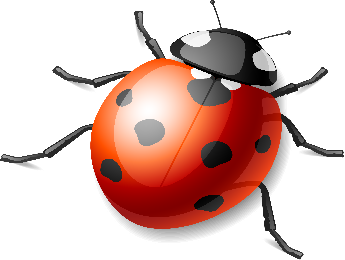 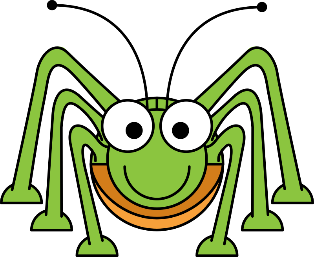 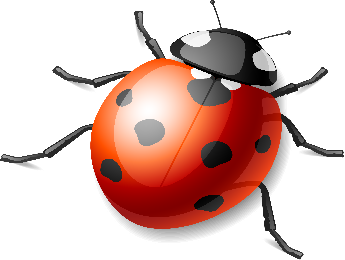 Mr. Joel will present hands-on activities to demonstrate the life cycle, food chain, and much more about plants and animals.3rd grade Field Trip (during class)Wednesday, May 30thThe cost will be $5 per studentDue by Tuesday, May 29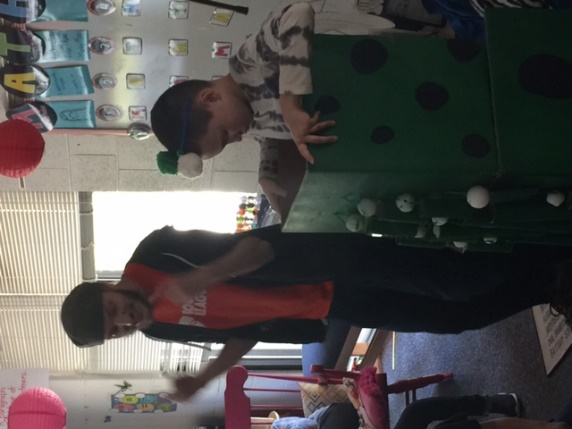 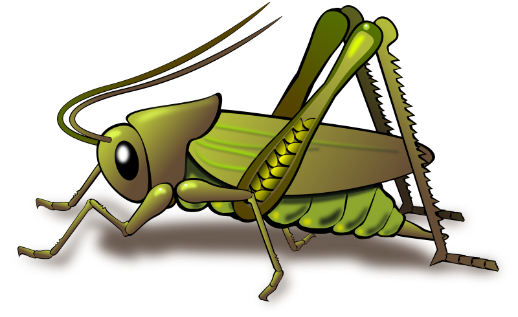 